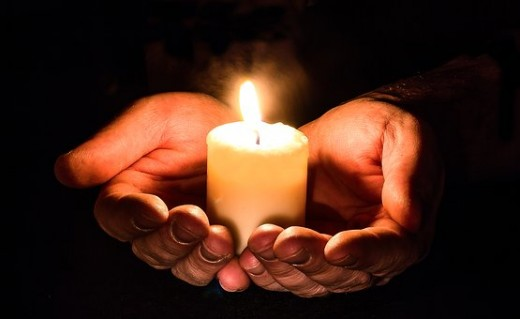 Pre-K4 Supply List2 Teacher/Parents Communicator Folders (Purchase at the school)1 Box of Jumbo Pencils  4 Jumbo Crayons boxes100 Ct Ruled Sheet*  2 Ream of White Copy Paper4 Black Dry Erase Makers Small Dry Erase Board*4 Boxes of Kleenex  4 Container of Clorox wipes3 Box Baby Wipes2 Box Gallon-Sized Zipper Bags (do not label)2 Box Quarter –Sized Zipper Bags (do not label)Cover Blanket & Flat or Crib Sheet* (For Nap Time)3 Cans of disinfecting spray Change of Clothing with Under Pant*1 Watercolor Paint Set & 1 Art Smock*1 Box Playdough & I Pack of Construction PapersField Trip T-Shirt (to be purchased at the school)Personalized bottled water*Please label every item with Asterisk with your child’s name.